Your recent request for information is replicated below, together with our response.1. For the football season 2022/23 the specific football matches e.g. Celtic vs Rangers, in tiers 1-4 of the league system, that had a match commander present in the stadium control room, including the rank of the officer?2. For the football season 2023/24 to date, the specific football matches e.g. Hibernian vs Hearts, in tiers 1-4 of the league system, that had a match commander present in the stadium control room, including the rank of the officer?I have attached separately, (24-0154 Data 1), which provides the above requested information.3. For the football season 2022/23 the specific football matches e.g. Celtic vs Rangers, where an internal review of the match was undertaken by your NFIP department or other officers, including the rank(s) of the review team and if they attended the match as part of this review?The requested information is provided below:4. For the football season 2023/24 to date, the specific football matches e.g. Hibernian vs Hearts where an internal review of the match was undertaken by your NFIP department or other officers, including the rank(s) of the review team and if they attended the match as part of this review?The requested information is provided below:5. For the remainder of football season 2023/24 [from today], the specific football matches e.g. Hibernian vs Hearts where an internal review of the match is due to be undertaken by your NFIP department or other officers, including the rank(s) of the review team and if they intend on attending the match as part of this review? I can advise that Police Scotland does not hold the above requested information.  In terms of Section 17 of the Act, this letter represents a formal notice that information is not held.By way of explanation, the review process referred to is currently under review and as such there are no fixed reviews scheduled for the rest of the season. Any reviews will be carried out on an ad-hoc basis until the new process has been agreed.6. A copy of the standard operating procedure, guidance document or memo(s) that outline the review process? A censored copy would be accepted.I have attached separately, (24-0154 Data 2), which contains guidance on the criteria set for carrying out internal football policing reviews. If you require any further assistance, please contact us quoting the reference above.You can request a review of this response within the next 40 working days by email or by letter (Information Management - FOI, Police Scotland, Clyde Gateway, 2 French Street, Dalmarnock, G40 4EH).  Requests must include the reason for your dissatisfaction.If you remain dissatisfied following our review response, you can appeal to the Office of the Scottish Information Commissioner (OSIC) within 6 months - online, by email or by letter (OSIC, Kinburn Castle, Doubledykes Road, St Andrews, KY16 9DS).Following an OSIC appeal, you can appeal to the Court of Session on a point of law only. This response will be added to our Disclosure Log in seven days' time.Every effort has been taken to ensure our response is as accessible as possible. If you require this response to be provided in an alternative format, please let us know.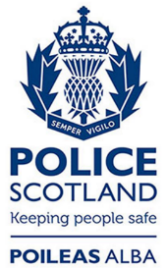 Freedom of Information ResponseOur reference:  FOI 24-0154Responded to:  9 February 2024DATEFIXTURERANKS OF REVIEW TEAM21/07/2022Motherwell v Sligo Rovers Police Inspector and Police Constable30/07/2022Livingston v Rangers Police Inspector and Police Sergeant 04/08/2022Dundee Utd v AZ AlkmaarPolice Inspector and Police Constable06/08/2022Ross County v CelticPolice Sergeant and Police Constable 14/08/2022Kilmarnock v Celtic Chief Inspector and Police Constable  20/08/2022Hibernian v Rangers Police Sergeant and Police Constable 25/08/2022Hearts v ZurichPolice Inspector and Police Constable03/09/2022Celtic v Rangers Chief Inspector and Police Constable24/09/2022Scotland v ROIPolice Sergeant and Police Constable 08/10/2022St Johnstone v Celtic Police Inspector and Police Constable19/10/2022Rangers v DundeePolice Inspector and Police Constable12/11/2022St Mirren v RangersChief Inspector and Police Constable17/12/2022Aberdeen v Celtic Police Sergeant and Police Constable 02/01/2023Rangers v Celtic Police Inspector and Police Constable15/01/2023Rangers v AberdeenSuperintendent and Police Sergeant 21/01/2023Arbroath v Motherwell Police Inspector and Police Constable23/01/2023Darvel v AberdeenSuperintendent, Police Sergeant and Police Constable 10/02/2023Hamilton v HeartsPolice Sergeant and Police Constable 11/03/2023Hearts v Celtic Police Inspector and Police Sergeant 13/03/2023Falkirk v Ayr UTPolice Sergeant and Police Constable 08/04/2023Celtic v Rangers Superintendent, Police Inspector and Police Constable30/04/2023Rangers v Celtic Superintendent and Police Sergeant 13/05/2023Rangers v Celtic Superintendent and Police ConstableDATEFIXTURERANKS OF REVIEW TEAM05/08/2023Kilmarnock v Rangers Police Sergeant and Police Constable 13/08/2023Aberdeen v Celtic Police Sergeant and Police Constable 23/08/2023Hibernain v Aston VillaChief Inspector and Police Sergeant22/08/2023Rangers v PSVSuperintendent and Police Inspector07/10/2023Hearts v Hibernian Police Sergeant and Police Constable 19/11/2023Scotland v Norway Chief Inspector and Police Constable17/12/2023Rangers v AberdeenPolice Sergeant and Police Constable 30/12/2023Celtic v Rangers Police Sergeant and Police Constable 20/01/2024Dumbarton v Rangers Police Sergeant and Police Constable 24/01/2024Hibernian v Rangers Superintendent, Police Sergeant and Police Constable